Planista ***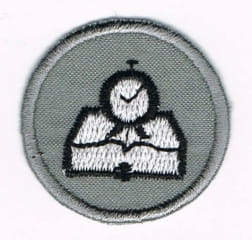 Imię i nazwisko, stopień …………………………………………………………………………………………………………Data otwarcia próby, nr rozkazu ……………………………………………………………………………………………Data przyznania, nr rozkazu …………………………………………………………………………………………………..Lp.ZadaniePotwierdzenie wykonania1.Zorganizowała / zorganizował dla drużyny udział w wybranym przedsięwzięciu pozaharcerskim.2.Współorganizowała / współorganizował biwak drużyny, brała / brał udział w podziale zadań, była odpowiedzialna / był odpowiedzialny za wybrane zadania (np. lista zakupów, dojazdy, zamówienie autokaru).3.Sporządziła / sporządził plan, program i preliminarz wybranego przedsięwzięcia drużyny.4.Zaplanowała / zaplanował kilka ciekawych propozycji do planu pracy drużyny, propozycje przedstawiła / przedstawił Radzie Drużyny, a po zatwierdzeniu uczestniczyła / uczestniczył w ich realizacji.